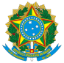 Ministério da EducaçãoUniversidade Federal de AlfenasRua Gabriel Monteiro da Silva, 700 - Bairro centro, Alfenas/MG - CEP 37130-001Telefone: (35) 3701-9290 - http://www.unifal-mg.edu.brEDITAL Nº 201/2023Formulário de Ciência dos Requisitos e Equivalência de Disciplinas (quando houver)NOME DO(A) CANDIDATO(A)CURSO: BIOMEDICINAProjeto Pedagógico do Curso disponível em https://www.unifal-mg.edu.br/graduacao/cursos/ Requisitos:Transferência externa (no mínimo 75% da carga horária de cada disciplina) e Remanejamento interno entre cursos (carga horária integral de cada disciplina):
Para o 3º período (Dinâmica 13) Ter cursado com aprovação: Biologia Celular (60 horas)Bioquímica (90 horas)Química Geral (60 horas)Anatomia (90 horas)Estatística Básica (45 horas)Histologia Básica (60 horas)Genética Clássica Teórica (30 horas)
Para o 5º período (Dinâmica 12) Ter cursado com aprovação: Biologia Celular (90 horas)Bioquímica: (90 horas)Química Geral (60 horas)Anatomia (90 horas)Biofísica (60 horas)Estatística Básica (45 horas)Histologia Básica (60 horas)Parasitologia (60 horas)Biologia Molecular ( 60 horas)Embriologia Básica (45 horas)Fundamentos de Epidemiologia (45 horas)Genética Clássica (60 horas)Microbiologia: (75 horas)Fisiologia I (75 horas)Imunologia (60 horas)Química Analítica e Instrumental (60 horas)Química Analítica e Instrumental Experimental (30 horas).
Para o 7º período (Dinâmica 12) Ter cursado, com aprovação, todas as disciplinas do 1ª ao 6º período, observada a carga horária mínima obrigatória de cada disciplina.Para obtenção de novo título (1 vaga - Ingresso na Dinâmica 13): Área de saúde ou biológicas. Biologia Celular; Química Geral: igual ou acima de 45 horas; Bioquímica: igual ou acima de 68 horas.MENCIONE O PERÍODO EM QUE DESEJA INGRESSAR CONFORME O EDITAL E DE ACORDO COM OS PRÉ-REQUISITOS:Declaro ainda ter ciência da ordem de prioridade discriminada no item 1.3 e, uma vez sabendo da existência dessa ordem de prioridade no preenchimento de vagas, não caberá recurso ou processo de judicialização quanto à forma de preenchimento disposta.O referido é verdade e ou fé, conforme histórico e planos de ensino anexos.Data:Assinatura:Realize assinatura eletrônica com Gov.Br: https://www.gov.br/pt-br/servicos/assinatura-eletronicaDisciplina da UNIFAL-MGDisciplina CursadaCarga horáriaInstituição (SIGLA)